                                                                                                                       9 August 2019                                                                                               CASO Panel Bios      "Cultural and 'Soft Power'  'Influences' of China, Russia and France in Africa"                                      (25 September 2019)    AMBASSADOR DAVID H. SHINN 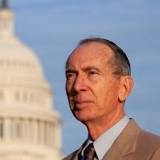 The Elliott School of International Affairs at George Washington University. _____________________________________________________Ambassador David H. Shinn, a former American diplomat and now adjunct professor in the Elliott School of International Affairs at George Washington University. David Shinn has been teaching in the Elliott School of International Affairs at George Washington University since 2001.  He previously served for 37 years in the U.S. Foreign Service with overseas assignments at embassies in Lebanon, Kenya, Tanzania, Mauritania, Cameroon, Sudan and as ambassador to Burkina Faso and Ethiopia.  He is the co-author of China and Africa: A Century of Engagement and the Historical Dictionary of Ethiopia and author of Hizmet in Africa: The Activities and Significance of the Gülen Movement.  He has authored numerous book chapters and articles in academic and policy journals and travels regularly to Africa and periodically to China.  He has a PhD in political science from George Washington University and blogs at http://davidshinn.blogspot.com.   Dr. JOSHUA  EISENMAN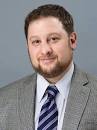     The Keough School of Global Affairs, The University of Notre Dame.Dr. Joshua Eisenman is associate professor of global affairs at the University of Notre Dame, and Senior Fellow for China Studies at the American Foreign Policy Council. His research focuses on China’s domestic politics and foreign relations with the United States and the developing world—African in particular. In China Steps Out: Beijing’s Major Power Engagement with the Developing World (Routledge, 2018), Dr. Eisenman worked with Eric Heginbotham to analyze China’s policies toward the developing world. His prior book, China and Africa: A Century of Engagement (University of Pennsylvania Press, 2012),co-authored with Ambassador David H. Shinn, was named one of the top three books on Africa by Foreign Affairs.  Building on China and Africa, Shinn and Eisenman are now writing a new book that combines theories about asymmetric relations among nation states with research on how weaker partners gain advantage during negotiations. Their field research in both China and Africa 2017-18 included more than 85 interviews in China with experts and policymakers working on Africa, and about100 interviews with government officials, political party leaders, military leaders, journalists and academics in five African countries – Djibouti, Ethiopia, Ghana, Namibia, and South Africa. Since 2013, and most recently in May 2019, Professor Eisenman has conducted public diplomacy in China on behalf of the Department of State. His next public diplomacy visit will be to Cairo in October where he will lecture on China-Africa political relations. Professor Eisenman served as a policy analyst on the U.S.-China Economic and Security Review Commission (2003-2005), assistant professor at the University of Texas at Austin (2012-2019), and is fluent in Mandarin Chinese. MR. RODERIC C. JACKSON 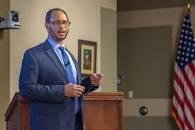 Chair for Defense Intelligence Studies, Defense Intelligence Agency (DIA).Roderic Jackson is the Defense Intelligence Chair at the Command and General Staff College, and the DIA Representative to the Combined Arms Center/Army University. He has over 30 years of experience in national security affairs with long-term interest in African security. Roderic has worked for DIA over 16 years as a military and civilian employee. During his many assignments and deployments, he has worked as a Defense Attaché and policy advisor to AFRICOM, CENTCOM and EUCOM military leaders.Mr. Jackson is an accomplished former Army Foreign Area Officer with worldwide experience. He holds a bachelor’s degree in Mathematics and master’s degrees in International Relations, International Business and Strategic Intelligence. He is conversant in French, Spanish and Portuguese. 